JOB DESCRIPTIONGEOGRAPHY TEACHERTEACHING AND CLASS MANAGEMENT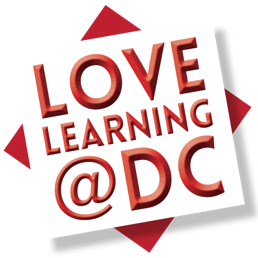 RESPONSIBLE TO:Curriculum Team Leader (CTL) in Geography.ROLE PURPOSE:To implement and deliver an appropriately broad, balanced, relevant and differentiated curriculum for learners, ensuring the delivery of high quality teaching and learning for which the teacher is accountable.PLANNING, DEVELOPMENT AND COORDINATIONTo set challenging teaching and learning objectives which are relevant to all learners in their classes.To use teaching and learning objectives to plan lessons and sequences of lessons showing this will assess learning.To select and prepare resources, and plan for their safe and effective organisation, taking into account learners interests and their learning needs, language and cultural backgrounds, with the help of support staff where appropriate.To contribute to teaching teams, meetings and events.To plan for the deployment of any support staff who are contributing to learning.To plan opportunities for learners to learn in out of school contexts.To produce long and short term planning in accordance with college policy and procedures and within required deadlines.To implement and review the subject development plan in conjunction with the Senior Leadership Team and/or Line Manager.To develop and audit schemes of work and other documentation related to the use of Geography within school and to support cross-curricular delivery including subject support for colleagues to enable curriculum requirements to be met.To develop strategies for the use of Geography to promote new teaching methods and improve learning throughout the school and monitor their effectiveness in raising standards of teaching and learning.To lead or contribute to professional development activities as part of the planned programme for the college and to promote the sharing of good practice.To manage the resources available for Geography and make recommendations in order to maintain and develop curriculum provision.As required to act as a form tutor and to plan for and coordinate Form Time and, where appropriate, contribute towards the PHSCE programme.                                  MANAGEMENT AND ASSESSMENTTo make appropriate use of the school’s monitoring and assessment strategies to evaluate learners progress towards planned learning objectives.To use monitoring and assessment information to improve planning and teaching.To monitor and assess the effectiveness of learning activities and provide immediate and constructive feedback to support learners.To involve learners in reflecting on, evaluating and improving their own performance and progress.To assess learners progress accurately against appropriate standards.To identify and support learners with differing levels of ability and those experiencing behavioural, emotional and social difficulties.To record learners’ progress and achievements systematically, providing evidence of the range of their work progress and attainment over time to inform planning.To report on learners’ attainment to parents, carers, other professionals and learners as appropriate.To monitor attendance and welfare in the role as a form tutor.TEACHING AND CLASS MANAGEMENTTo have high expectations of learning and build successful relationships centred on teaching and learning.To establish a purposeful learning environment where diversity is valued and where learners feel safe, secure and confident.To teach the required or expected knowledge, understanding and skills relevant to the curriculum for learners in their age range.To teach clearly structured lessons or sequences of work which interests and motivates learners, make learning objectives clear, employ interactive teaching methods and collaborative group work.To promote active and independent learning that enables learners to think for themselves and to plan and manage their own learning.To differentiate teaching to meet the needs of learners of all ability ranges taking into account varying interests, experiences and achievements of boys and girls and different cultural and ethnic groups to help them make good progress.To organise and manage teaching and learning time effectively.To organise and manage physical teaching space, tools, materials, texts and resources safely and effectively with the help of support staff where appropriate. To set high expectations for learners’ behaviour and establish a clear framework for classroom discipline in line with school policy to anticipate and manage learners’ behaviour constructively and promote self-control and independence. To use ICT effectively in delivery of teaching and learning.To take responsibility for teaching a class or classes over a sustained and sustainable period of timeTo provide homework and other out-of-class work which consolidates and extends work carried out in the class and encourages learners to learn independently.To work collaboratively with other professionals and manage the work of support staff to enhance learning.To recognise and respond effectively to equality issues as they arise in the classroom and challenging stereotyped views, bullying and harassment in accordance with school policy and procedures.To be aware of and comply with policies and procedures relating to child protection, health, safety and security, confidentiality and data protection, reporting all concerns to an appropriate person.To attend and participate in regular meetings.To participate in training, continuous professional development and other learning activities as required including participation in the college’s performance management arrangements.                  SPECIAL DUTIES RELATING TO THIS POSTTo work with the CTL in Geography in developing the subject within the school.ADDITIONAL INFORMATIONThe above duties are not exhaustive and the post-holder may be required to undertake tasks, roles and responsibilities as may be reasonably assigned to them by the Senior Leadership Team.To take responsibility for the implementation of and compliance with policies and procedures relating to child protection, health, safety and security, confidentiality and data protection, reporting all concerns to an appropriate person.This job description will be kept under review and may be amended via consultation with the individual, Governing Body and/or Senior Leadership Team as required. Trade Union representation will be welcomed in any such discussions.